   «А.Байтұрсынов атындағы         		НАО « Костанайский  региональныйҚостанай өнірліқ универсітеті» КЕАҚ      университет имени А.Байтурсынова                      АНЫҚТАМА                                                               СПРАВКА                ректорат отырысына                                          на заседание ректората                       12.01.2021г.                                        		  12.01.2021г.                  Қостанай қаласы                                                     город КостанайО дальнейшем совершенствовании работы по развитию инклюзивного образования в КРУ им. А. Байтурсынова.В настоящее время приоритетной задачей, которая ставится государством и обществом перед системой высшего образования, является задача создания необходимых условий для развития инклюзивного образования. Активное внедрение инклюзивного образования в практической деятельности  нашего университета началось с прошлого года. В связи с этим проводилась целенаправленная работа по развитию инклюзивного образования в университете, а именно: 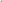 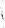 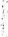 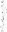 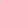 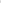 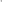 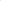 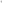 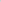 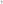 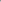 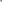 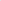 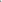 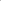 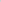 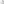 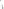 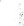 - Центром психологии и инклюзивного образования сформирована нормативно-правовая база и учебно-методические материалы по инклюзивному образованию в вузе, а также база данных студентов с инвалидностью, обучавшихся в КГУ им. А. Байтурсынова с 2001 г. по 2020 г. (В том числе 32 студента с инвалидностью, обучающихся сегодня). - Институтом дистанционного обучения и дополнительного образования в ноябре 2020г. были проведены курсы повышения квалификации ППС по теме: «Психологическое сопровождение инклюзивного образования», которые успешно прошли  91  человек.  - Наш университет принял активное участие в проведении Национального Дня Осведомленности, который впервые проводился в Казахстане по рекомендации международных  партнеров проекта ЕС Erasmus+«DECIDE» (Развитие услуг для лиц с ограниченными возможностями). -  В рамках Дня осведомленности  с 5 по 15 октября 2020 г. кураторами нашего университета были проведены  кураторские часы  «Мы - равные, мы - разные, мы - вместе» по единому сценарию, разработанному Центром психологии и инклюзивного образования университета. Кроме того, были подготовлены информационные материалы: презентация, смонтирован видеоролик «Путь к успеху» о выпускниках вуза с ОВЗ, добившихся успеха в профессиональной деятельности. В этом мероприятии приняли участие студенты всех институтов около 1800 студентов и  87 преподавателей-кураторов.- Наш университет был представлен на Международной научно-практической конференции «Развитие инклюзии в Казахстане: теория и практика», участвовал на круглом столе «От декадника осведомленности к инклюзивному обществу», дискуссионной площадке «Этика общения с людьми с ограниченными возможностями здоровья». В целом, за последние годы начата работа по приобретению специального оборудования для студентов с ограниченными возможностями здоровья, только в 2020 г. университетом приобретено специальное техническое оборудование на сумму около 5 миллионов тенге, в том числе приобретен усилитель звуковой для слабослышащих - система Амиго -1.Во исполнение решений Ученого совета от 28.02.20г., на котором  выступил А.О. Исмаилов с вопросом «О состоянии инклюзивного образования»: - в политику деятельности университета инклюзивное образование  внесено как одно из приоритетных направлений деятельности вуза.- в квалификационные требования преподавателей университета включена  инклюзивная компетентность.- приказом ректора создана рабочая группа для разработки программы развития инклюзивного образования.	На заседаниях рабочей группы обсуждались актуальные проблемы создания инклюзивного вуза, в частности:  реализация социальной  модели инвалидности;  снятие архитектурных барьеров; учебно-методическое обеспечение, адаптированное под нужды студентов с ОВЗ; а также проблемы обеспечения учебного процесса специальным техническим оборудованием.  На заседании рабочей группы 14.12.20 с целью дальнейшего развития инклюзивной политики было принято решение разработать Дорожную карту по совершенствованию инклюзивного образования в КРУ.  Был  разработан ПРОЕКТ Дорожной карты и с ней имели возможность предварительно ознакомиться члены ректората и руководители подразделений, задействованных в реализации  мероприятий ДК, а также внести свои замечания и предложения, чтобы принять решение по утверждению Дорожной карты.Дорожная карта основана на международных подходах к инклюзии, требованиях законодательства Республики Казахстан, накопленном опыте  инклюзивного образования в КРУ и в других вузах Казахстана. Основная цель Дорожной карты — создание специальных условий, обеспечивающих получение высшего образования студентами с ОВЗ, а также повышения уровня доступности высшего образования для студентов с ОВЗ.Дорожная карта представляет собой перспективный документ, направленный на всестороннее развитие инклюзивного образования в университете на ближайшие 5 лет. В нем четко сформированы задачи по развитию инклюзивного образования:1.Совершенствование локальной нормативной базы КРУ, учебно-методического обеспечения, организационной, материально-технической основы инклюзивного образовательного процесса студентов с ОВЗ в КРУ.2.Развитие безбарьерной архитектурной среды университета.З. Повышение уровня доступности высшего образования для студентов с ОВЗ в КРУ. 4.Повышение качества высшего образования для студентов с ОВЗ  в КРУ.5.Дальнейшее развитие инклюзивной политики, инклюзивной культуры и инклюзивной практики в КРУ.В  проекте Дорожной карты конкретизированы ожидаемые результаты их индикаторы эффективности реализации Дорожной карты, для выполнения названных задач предполагается поэтапная реализация Дорожной карты в течение 2021-2025 гг. в соответствии с прилагаемым планом мероприятий. 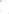 В Дорожной карте предусматривается реализация плана мероприятий по развитию инклюзивного образовательного процесса,  включающего: 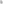 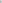 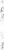 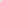 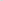 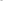 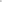 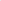 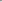 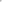 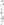 -организационные мероприятия;  - разработку локальных нормативных актов; - кадровое обеспечение и подготовка ППС по работе с абитуриентами  с ОВЗ;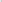 -обеспечение доступности зданий и безопасного в них нахождения; - материально-техническое обеспечение образовательного процесса;-адаптация образовательных программ и учебно-методического обеспечения учебного процесса студентов с ОВЗ;  -организация учебного процесса с использованием дистанционных технологий;- комплексное сопровождение образовательного процесса и здоровье сбережение студентов с ОВЗ; -подготовка к трудоустройству и содействию трудоустройству выпускников с ОВЗ.  Кроме того предусмотрены мероприятия по формированию толерантной инклюзивной среды и по развитию волонтерского движения  для  организации волонтерской помощи  студентам с ОВЗ. 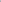 	План мероприятий и его этапы определяются ежегодно, исходя из имеющегося финансирования, это могут быть: - средства бюджетных субсидий на выполнение гос. соц, заказа; - внебюджетные средства;- гранты МОН,  акима области, ректора КРУ;- средства от реализации международных проектов и программ;- иные источники.Заведующая Центром психологии и инклюзивного образования 					Т. А. Волошина